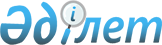 Жақсы аудандық мәслихатының 2018 жылғы 25 желтоқсандағы № 6С-35-2 "2019-2021 жылдарға арналған аудандық бюджет туралы" шешіміне өзгерістер енгізу туралыАқмола облысы Жақсы аудандық мәслихатының 2019 жылғы 14 қарашадағы № 6ВС-46-1 шешімі. Ақмола облысының Әділет департаментінде 2019 жылғы 18 қарашада № 7485 болып тіркелді
      Қазақстан Республикасының 2008 жылғы 4 желтоқсандағы Бюджет кодексінің 106 бабының 4 тармағына, 111 бабының 1 тармағына, Қазақстан Республикасының 2001 жылғы 23 қаңтардағы "Қазақстан Республикасындағы жергілікті мемлекеттік басқару және өзін-өзі басқару туралы" Заңының 6 бабына сәйкес, Жақсы аудандық мәслихаты ШЕШІМ ҚАБЫЛДАДЫ:
      1. Жақсы аудандық мәслихатының "2019-2021 жылдарға арналған аудандық бюджет туралы" 2018 жылғы 25 желтоқсандағы № 6С-35-2 (Нормативтік құқықтық актілерді мемлекеттік тіркеу тізілімінде № 7030 тіркелген, 2019 жылдың 18 қаңтарында Қазақстан Республикасы нормативтік құқықтық актілерінің электрондық түрдегі эталондық бақылау банкінде жарияланған) шешіміне келесі өзгерістер енгізілсін:
      1 тармақ жаңа редакцияда баяндалсын:
      "1. 2019-2021 жылдарға арналған аудандық бюджет 1, 2 және 3 қосымшаларға сәйкес, соның ішінде 2019 жылға арналған келесі көлемдерде бекітілсін:
      1) кірістер – 4711487 мың теңге, оның ішінде:
      салықтық түсімдер – 678454 мың теңге;
      салықтық емес түсімдер – 13099 мың теңге;
      негізгі капиталды сатудан түсетін түсімдер – 15582 мың теңге;
      трансферттер түсімі – 4004352 мың теңге;
      2) шығындар – 4711618,3 мың теңге;
      3) таза бюджеттік кредиттеу – (-5145,6) мың теңге, оның ішінде:
      бюджеттік кредиттер – 11363 мың теңге;
      бюджеттік кредиттерді өтеу – 16508,6 мың теңге;
      4) қаржы активтерімен операциялар бойынша сальдо – 4682,4 мың теңге, оның ішінде:
      қаржы активтерін сатып алу – 4682,4 мың теңге;
      мемлекеттің қаржы активтерін сатудан түсетін түсімдер – 0 мың теңге;
      5) бюджет тапшылығы (профициті) – 331,9 мың теңге;
      6) бюджет тапшылығын қаржыландыру (профицитін пайдалану) – (-331,9) мың теңге.";
      көрсетілген шешімнің 1, 4, 5, 7, 8 қосымшалары осы шешімнің 1, 2, 3, 4, 5 қосымшаларына сәйкес жаңа редакцияда баяндалсын.
      2. Осы шешім Ақмола облысының Әділет департаментінде мемлекеттік тіркелген күнінен бастап күшіне енеді және 2019 жылдың 1 қаңтарынан бастап қолданысқа енгізіледі.
      "КЕЛІСІЛДІ" 2019 жылға арналған аудандық бюджет 2019 жылға арналған республикалық бюджеттен нысаналы трансферттер мен бюджеттік кредиттер 2019 жылға арналған облыстық бюджеттен нысаналы трансферттер 2019 жылға арналған ауыл, ауылдық округтердің бюджеттік бағдарламалары 2019 жылға арналған жергілікті өзін-өзі басқару органдарына ауылдар, ауылдық округтер арасында трансферттер
					© 2012. Қазақстан Республикасы Әділет министрлігінің «Қазақстан Республикасының Заңнама және құқықтық ақпарат институты» ШЖҚ РМК
				
      Жақсы аудандық
мәслихатының сессия
төрағасы

Е.Әбдіқаимов

      Жақсы аудандық
мәслихатының хатшысы

Б.Жанәділов

      Жақсы ауданының әкімдігі
Жақсы аудандық мәслихатының
2019 жылғы 14 қарашадағы
№ 6ВС-46-1 шешіміне
1 қосымшаЖақсы аудандық мәслихатының
2018 жылғы 25 желтоқсандағы
№ 6С-35-2 шешіміне
1 қосымша
Санаты
Санаты
Санаты
Санаты
Сома

мың теңге
Сыныбы
Сыныбы
Сыныбы
Сома

мың теңге
Кіші сыныбы
Кіші сыныбы
Сома

мың теңге
АТАУЫ
Сома

мың теңге
1
2
3
4
5
1. КІРІСТЕР
4711487
1
Салықтық түсімдер
678454
01
Табыс салығы
17591
2
Жеке табыс салығы
17591
03
Әлеуметтік салық
267898
1
Әлеуметтік салық
267898
04
Меншікке салынатын салықтар
232154
1
Мүлікке салынатын салықтар
208335
3
Жер салығы
1089
4
Көлік құралдарына салынатын салық 
14633
5
Бірыңғай жер салығы
8097
05
Тауарларға, жұмыстарға және қызметтерге салынатын iшкi салықтар
71638
2
Акциздер
2812
3
Табиғи және басқада ресурстарды пайдаланғаны үшін түсетін түсімдер
65034
4
Кәсіпкерлік және кәсіби қызметті жүргізгені үшін алынатын алымдар
3792
08
Заңдық маңызы бар әрекеттерді жасағаны және (немесе) оған уәкілеттігі бар мемлекеттік органдар немесе лауазымды адамдар құжаттар бергені үшін алынатын міндетті төлемдер
89173
1
Мемлекеттік баж
89173
2
Салықтық емес түсімдер
13099
01
Мемлекеттік меншіктен түсетін кірістер 
2892
4
Мемлекет меншігінде тұрған, заңды тұлғалардағы қатысу үлесіне кірістер
7
5
Мемлекет меншігіндегі мүлікті жалға беруден түсетін кірістер
2784
7
Мемлекеттік бюджеттен берілген кредиттер бойынша сыйақылар
15
9
Мемлекет меншігінен түсетін басқа да кірістер 
86
02
Мемлекет бюджеттен қаржыландырылатын мемлекеттік мекемелердің тауарларды (жұмыстарды, қызметтерді) өткізуінен түсетін түсімдер
2
1
Мемлекет бюджеттен қаржыландырылатын мемлекеттік мекемелердің тауарларды (жұмыстарды, қызметтерді) өткізуінен түсетін түсімдер
2
4
Мемлекеттік бюджеттен қаржыландырылатын, сондай-ақ Қазақстан Республикасы Ұлттық Банкінің бюджетінен (шығыстар сметасынан) қамтылатын және қаржыландырылатын мемлекеттік мекемелер салатын айыппұлдар, өсімпұлдар, санкциялар, өндіріп алулар
427
1
Мұнай секторы ұйымдарынан және Жәбірленушілерге өтемақы қорына түсетін түсімдерді қоспағанда, мемлекеттік бюджеттен қаржыландырылатын, сондай-ақ Қазақстан Республикасы Ұлттық Банкінің бюджетінен (шығыстар сметасынан) қамтылатын және қаржыландырылатын мемлекеттік мекемелер салатын айыппұлдар, өсімпұлдар, санкциялар, өндіріп алулар
427
06
Басқа да салықтық емес түсімдер 
9778
1
Басқа да салықтық емес түсімдер
9778
3
Негізгі капиталды сатудан түсетін түсімдер
15582
01
Мемлекеттік мекемелерге бекітілген мемлекеттік мүлікті сату
6482
1
Мемлекеттік мекемелерге бекітілген мемлекеттік мүлікті сату
6482
03
Жерді және материалдық емес активтерді сату
9100
1
Жерді сату
9100
4
Трансферттердің түсімдері
4004352
02
Мемлекеттiк басқарудың жоғары тұрған органдарынан түсетiн трансферттер
4004352
2
Облыстық бюджеттен түсетін трансферттер
4004352
Функционалдық топ
Функционалдық топ
Функционалдық топ
Функционалдық топ
Сома
мың теңге
Бюджеттік бағдарламалардың әкімшісі
Бюджеттік бағдарламалардың әкімшісі
Бюджеттік бағдарламалардың әкімшісі
Сома
мың теңге
Бағдарлама
Бағдарлама
Сома
мың теңге
АТАУЫ
Сома
мың теңге
1
2
3
4
5
II. ШЫҒЫНДАР
4711618,3
01
Жалпы сипаттағы мемлекеттік қызметтер 
315150,9
112
Аудан (облыстық маңызы бар қала) мәслихатының аппараты
19469,6
001
Аудан (облыстық маңызы бар қала) мәслихатының қызметін қамтамасыз ету жөніндегі қызметтер
19469,6
122
Аудан (облыстық маңызы бар қала) әкімінің аппараты
113965,4
001
Аудан (облыстық маңызы бар қала) әкімінің қызметін қамтамасыз ету жөніндегі қызметтер
106636,4
003
Мемлекеттік органның күрделі шығыстары
7329
123
Қаладағы аудан, аудандық маңызы бар қала, кент, ауыл, ауылдық округ әкімінің аппараты
119004,5
001
Қаладағы аудан, аудандық маңызы бар қаланың, кент, ауыл, ауылдық округ әкімінің қызметін қамтамасыз ету жөніндегі қызметтер
119004,5
458
Ауданның (облыстық маңызы бар қаланың) тұрғын үй-коммуналдық шаруашылығы, жолаушылар көлігі және автомобиль жолдары бөлімі
30451,4
001
Жергілікті деңгейде тұрғын үй-коммуналдық шаруашылығы, жолаушылар көлігі және автомобиль жолдары саласындағы мемлекеттік саясатты іске асыру жөніндегі қызметтер
19712,3
113
Жергілікті бюджеттерден берілетін ағымдағы нысаналы трансферттер
10739,1
459
Ауданның (облыстық маңызы бар қаланың) экономика және қаржы бөлімі
32260
001
Ауданның (облыстық маңызы бар қаланың) экономиқалық саясаттын қалыптастыру мен дамыту, мемлекеттік жоспарлау, бюджеттік атқару және коммуналдық меншігін басқару саласындағы мемлекеттік саясатты іске асыру жөніндегі қызметтер
28744,1
003
Салық салу мақсатында мүлікті бағалауды жүргізу
0
113
Жергілікті бюджеттерден берілетін ағымдағы нысаналы трансферттер
1915,9
015
Мемлекеттік органның күрделі шығыстары
1600
02
Қорғаныс
5082,7
122
Аудан (облыстық маңызы бар қала) әкімінің аппараты
5082,7
005
Жалпыға бірдей әскери міндетті атқару шеңберіндегі іс-шаралар
4600
006
Аудан (облыстық маңызы бар қала) ауқымындағы төтенше жағдайлардың алдың алу және оларды жою
263
007
Аудандық (қалалық) ауқымдағы дала өрттерінің, сондай-ақ мемлекеттік өртке қарсы қызмет органдары құрылмаған елді мекендерде өрттердің алдын алу және оларды сөндіру жөніндегі іс-шаралар
219,7
03
Қоғамдық тәртіп, қауіпсіздік, құқықтық, сот, қылмыстық-атқару қызметі
1646,3
458
Ауданның (облыстық маңызы бар қаланың) тұрғын үй-коммуналдық шаруашылығы, жолаушылар көлігі және автомобиль жолдары бөлімі
1646,3
021
Елді мекендерде жол қозғалысы қауіпсіздігін қамтамасыз ету
1646,3
04
Білім беру
2478170,8
464
Ауданның (облыстық маңызы бар қаланың) білім бөлімі 
2478170,8
001
Жергілікті деңгейде білім беру саласындағы мемлекеттік саясатты іске асыру жөніндегі қызметтер
16114,4
003
Жалпы білім беру
2056847,8
005
Ауданның (облыстық маңызы бар қаланың) мемлекеттік білім беру мекемелер үшін оқулықтар мен оқу-әдiстемелiк кешендерді сатып алу және жеткізу
45007,2
006
Балаларға қосымша білім беру
60017,6
009
Мектепке дейінгі тәрбие мен оқыту ұйымдарының қызметін қамтамасыз ету
125523
015
Жетім баланы (жетім балаларды) және ата-аналарының қамқорынсыз қалған баланы (балаларды) күтіп-ұстауға қамқоршыларға (қорғаншыларға) ай сайынғы ақшалай қаражат төлемі
15290,5
018
Кәсіптік оқытуды ұйымдастыру
11960
023
Әдістемелік жұмыс
20574,5
040
Мектепке дейінгі білім беру ұйымдарында мемлекеттік білім беру тапсырысын іске асыруға
97663,6
067
Ведомстволық бағыныстағы мемлекеттік мекемелер мен ұйымдардың күрделі шығыстары
29172,2
06
Әлеуметтік көмек және әлеуметтік қамсыздандыру
334635,5
451
Ауданның (облыстық маңызы бар қаланың) жұмыспен қамту және әлеуметтік бағдарламалар бөлімі
315582
001
Жергілікті деңгейде халық үшін әлеуметтік бағдарламаларды жұмыспен қамтуды қамтамасыз етуді іске асыру саласындағы мемлекеттік саясатты іске асыру жөніндегі қызметтер
22950,5
002
Жұмыспен қамту бағдарламасы
62088,7
005
Мемлекеттік атаулы әлеуметтік көмек
130787
006
Тұрғын үйге көмек көрсету
6093
007
Жергілікті өкілетті органдардың шешімі бойынша мұқтаж азаматтардың жекелеген топтарына әлеуметтік көмек
27686,5
010
Үйден тәрбиеленіп оқытылатын мүгедек балаларды материалдық қамтамасыз ету
558,6
011
Жәрдемақыларды және басқа да әлеуметтік төлемдерді есептеу, төлеу мен жеткізу бойынша қызметтерге ақы төлеу
1515
014
Мұқтаж азаматтарға үйде әлеуметтiк көмек көрсету
24964
017
Оңалтудың жеке бағдарламасына сәйкес мұқтаж мүгедектерді міндетті гигиеналық құралдармен қамтамасыз ету, қозғалуға қиындығы бар бірінші топтағы мүгедектерге жеке көмекшінің және есту бойынша мүгедектерге колмен көрсететін тіл маманының қызметтерін ұсыну
1440
023
Жұмыспен қамту орталықтарының қызметін қамтамасыз ету
31940,7
050
Қазақстан Республикасында мүгедектердің құқықтарын қамтамасыз етуге және өмір сүру сапасын жақсарту
1505
054
Үкіметтік емес ұйымдарда мемлекеттік әлеуметтік тапсырысты орналастыру
4053
464
Ауданның (облыстық маңызы бар қаланың) білім бөлімі
19053,5
030
Патронат тәрбиешілерге берілген баланы (балаларды) асырап бағу
19053,5
07
Тұрғын үй – коммуналдық шаруашылық
777839,5
472
Ауданның (облыстық маңызы бар қаланың) құрылыс, сәулет және қала құрылысы бөлімі
713288,7
003
Коммуналдық тұрғын үй қорының тұрғын үйін жобалау және (немесе) салу, реконструкциялау
215377,3
004
Инженерлік-коммуникациялық инфрақұрылымды жобалау, дамыту және (немесе) жайластыру
26734,4
058
Елді мекендердегі сумен жабдықтау және су бұру жүйелерін дамыту
471177
123
Қаладағы аудан, аудандық маңызы бар қала, кент, ауыл, ауылдық округ әкімінің аппараты
3080,1
014
Елді мекендерді сумен жабдықтауды ұйымдастыру
3080,1
458
Ауданның (облыстық маңызы бар қаланың) тұрғын үй-коммуналдық шаруашылығы, жолаушылар көлігі және автомобиль жолдары бөлімі
61470,7
003
Мемлекеттік тұрғын үй қорын сақтауды ұйымдастыру
388
012
Сумен жабдықтау және су бұру жүйесінің жұмыс істеуі
11657
015
Елдi мекендердегі көшелердi жарықтандыру
200
018
Елді мекендерді абаттандыру және көгалдандыру
10659
026
Ауданның (облыстық маңызы бар қаланың) коммуналдық меншігіндегі жылу жүйелерін қолдануды ұйымдастыру
38566,7
08
Мәдениет, спорт, туризм және ақпараттық кеңістік
473265,4
455
Ауданның (облыстық маңызы бар қаланың) мәдениет және тілдерді дамыту бөлімі
198805,3
001
Жергілікті деңгейде тілдерді және мәдениетті дамыту саласындағы мемлекеттік саясатты іске асыру жөніндегі қызметтер
8988
003
Мәдени – демалыс жұмысын қолдау
132719,7
006
Аудандық (қалалық) кітапханалардың жұмыс істеуі
39096,9
007
Мемлекеттік тілді және Қазақстан халқының басқа да тілдерін дамыту
7733,7
032
Ведомстволық бағыныстағы мемлекеттік мекемелер мен ұйымдардың күрделі шығыстары
10267
456
Ауданның (облыстық маңызы бар қаланың) ішкі саясат бөлімі
36305,9
001
Жергілікті деңгейде ақпарат, мемлекеттілікті нығайту және азаматтардың әлеуметтік сенімділігін қалыптастыру саласында мемлекеттік саясатты іске асыру жөніндегі қызметтер
21105
002
Мемлекеттік ақпараттық саясат жүргізу жөніндегі қызметтер
6140
003
Жастар саясаты саласында іс-шараларды іске асыру
9060,9
465
Ауданның (облыстық маңызы бар қаланың) дене шынықтыру және спорт бөлімі
27975
001
Жергілікті деңгейде дене шынықтыру және спорт саласындағы мемлекеттік саясатты іске асыру жөніндегі қызметтер
14494
006
Аудандық (облыстық маңызы бар қалалық) деңгейде спорттық жарыстар өткізу 
8331
007
Әртүрлі спорт түрлері бойынша аудан (облыстық маңызы бар қала) құрама командаларының мүшелерін дайындау және олардың облыстық спорт жарыстарына қатысуы
5150
472
Ауданның (облыстық маңызы бар қаланың) құрылыс, сәулет және қала құрылысы бөлімі
210179,2
008
Спорт объектілерін дамыту
210179,2
10
Ауыл, су, орман, балық шаруашылығы, ерекше қорғалатын табиғи аумақтар, қоршаған ортаны және жануарлар дүниесін қорғау, жер қатынастары
94536,6
462
Ауданның (облыстық маңызы бар қаланың) ауыл шаруашылығы бөлімі
16188
001
Жергілікті деңгейде ауыл шаруашылығы саласындағы мемлекеттік саясатты іске асыру жөніндегі қызметтер
16188
459
Ауданның (облыстық маңызы бар қаланың) экономика және қаржы бөлімі
7744
099
Мамандарға әлеуметтік қолдау көрсету жөніндегі шараларды іске асыру
7744
473
Ауданның (облыстық маңызы бар қаланың) ветеринария бөлімі
55366,4
001
Жергілікті деңгейде ветеринария саласындағы мемлекеттік саясатты іске асыру жөніндегі қызметтер
13255,1
007
Қаңғыбас иттер мен мысықтарды аулауды және жоюды ұйымдастыру
1016
010
Ауыл шаруашылығы жануарларын сәйкестендіру жөніндегі іс-шараларды өткізу
1149,3
011
Эпизоотияға қарсы іс-шаралар жүргізу
39946
463
Ауданның (облыстық маңызы бар қаланың) жер қатынастары бөлімі
15238,2
001
Аудан (облыстық маңызы бар қала) аумағында жер қатынастарын реттеу саласындағы мемлекеттік саясатты іске асыру жөніндегі қызметтер
12406,2
004
Жерді аймақтарға бөлу жөніндегі жұмыстарды ұйымдастыру
2832
11
Өнеркәсіп, сәулет, қала құрылысы және құрылыс қызметі
12893,8
472
Ауданның (облыстық маңызы бар қаланың) құрылыс, сәулет және қала құрылысы бөлімі
12893,8
001
Жергілікті деңгейде құрылыс, сәулет және қала құрылысы саласындағы мемлекеттік саясатты іске асыру жөніндегі қызметтер 
12893,8
013
Аудан аумағында қала құрылысын дамытудың кешенді схемаларын, аудандық (областық) маңызы бар қалалардың, кенттердің және өзге де ауылдық елді мекендердің бас жоспарларын әзірлеу 
0
12
Көлік және коммуникация
82146,9
458
Ауданның (облыстық маңызы бар қаланың) тұрғын үй-коммуналдық шаруашылығы, жолаушылар көлігі және автомобиль жолдары бөлімі
82146,9
023
Автомобиль жолдарының жұмыс істеуін қамтамасыз ету
82146,9
13
Басқалар
25098,9
459
Ауданның (облыстық маңызы бар қаланың) экономика және қаржы бөлімі
7074
012
Ауданның (облыстық маңызы бар қаланың) жергілікті атқарушы органының резерві
0
026
Аудандық маңызы бар қала, ауыл, кент, ауылдық округ бюджеттеріне азаматтық қызметшілердің жекелеген санаттарының, мемлекеттік бюджет қаражаты есебінен ұсталатын ұйымдар қызметкерлерінің, қазыналық кәсіпорындар қызметкерлерінің жалақысын көтеруге берілетін ағымдағы нысаналы трансферттер
2924
066
Аудандық маңызы бар қала, ауыл, кент, ауылдық округ бюджеттеріне мемлекеттік әкімшілік қызметшілердің жекелеген санаттарының жалақысын көтеруге берілетін ағымдағы нысаналы трансферттер
4150
469
Ауданның (облыстық маңызы бар қаланың) кәсіпкерлік бөлімі
9054,9
001
Жергілікті деңгейде кәсіпкерлікті дамыту саласындағы мемлекеттік саясатты іске асыру жөніндегі қызметтер
8943,9
003
Кәсіпкерлік қызметті қолдау 
111
123
Қаладағы аудан, аудандық маңызы бар қала, кент, ауыл, ауылдық округ әкімінің аппараты
8970
040
Өңірлерді дамытудың 2020 жылға дейінгі бағдарламасы шеңберінде өңірлерді экономикалық дамытуға жәрдемдесу бойынша шараларды іске асыру
8970
14
Борышқа қызмет көрсету
15
459
Ауданның (облыстық маңызы бар қаланың) экономика және қаржы бөлімі
15
021
Жергілікті атқарушы органдардың облыстық бюджеттен қарыздар бойынша сыйақылар мен өзге де төлемдерді төлеу бойынша борышына қызмет қөрсету
15
15
Трансферттер
111136
459
Ауданның (облыстық маңызы бар қаланың) экономика және қаржы бөлімі
111136
006
Пайдаланылмаған (толық пайдаланылмаған) нысаналы трансферттерді қайтару
5
024
Заңнаманы өзгертуге байланысты жоғары тұрған бюджеттің шығындарын өтеуге төменгі тұрған бюджеттен ағымдағы нысаналы трансферттер
50000
038
Субвенциялар
40189
051
Жергілікті өзін-өзі басқару органдарына берілетін трансферттер
20942
III. ТАЗА БЮДЖЕТТІК КРЕДИТТЕУ
-5145,6
Бюджеттік кредиттер
11363
10
Ауыл, су, орман, балық шаруашылығы, ерекше қорғалатын табиғи аумақтар, қоршаған ортаны және жануарлар дүниесін қорғау, жер қатынастары
11363
459
Ауданның (облыстық маңызы бар қаланың) экономика және қаржы бөлімі
11363
018
Мамандарды әлеуметтік қолдау шараларын іске асыру үшін бюджеттік кредиттер
11363
Бюджеттік кредиттерді өтеу
16508,6
5
Бюджеттік қарыздарды өтеу
16508,6
01
Бюджеттік кредиттерді өтеу
16508,6
1
Мемлекеттік бюджеттен берілген бюджеттік кредиттерді өтеу
16508,6
ІV. ҚАРЖЫ АКТИВТЕРІМЕН ОПЕРАЦИЯЛАР БОЙЫНША САЛЬДО
4682,4
Қаржылық активтерді сатып алу
4682,4
13
Басқалар
4682,4
458
Ауданның (облыстық маңызы бар қаланың) тұрғын үй-коммуналдық шаруашылығы, жолаушылар көлігі және автомобиль жолдары бөлімі
4682,4
065
Заңды тұлғалардың жарғылық капиталын қалыптастыру немесе ұлғайту
4682,4
V. БЮДЖЕТ ТАПШЫЛЫҒЫ (ПРОФИЦИТІ)
331,9
VI. БЮДЖЕТ ТАПШЫЛЫҒЫН ҚАРЖЫЛАНДЫРУ (ПРОФИЦИТІН ПАЙДАЛАНУ)
-331,9Жақсы аудандық мәслихатының
2019 жылғы 14 қарашадағы
№ 6ВС-46-1 шешіміне
2 қосымшаЖақсы аудандық мәслихатының
2018 жылғы 25желтоқсандағы
№ 6С-35-2 шешіміне
4 қосымша
АТАУЫ
Сома
мың теңге
1
2
Барлығы
1281782,8
Ағымдағы нысаналы трансферттер
842077,8
азаматтық қызметшілердің жекелеген санаттарының, мемлекеттік бюджет қаражаты есебінен ұсталатын ұйымдар қызметкерлерінің, қазыналық кәсіпорындар қызметкерлерінің жалақысын көтеру 
352227,3
мемлекеттік әкімшілік қызметшілердің жекелеген санаттарының жалақысын көтеруге
25791
Ауданның жұмыспен қамту және әлеуметтік бағдарламалар бөлімі
177369,5
жалақы мен жастар іс – тәжірибесін ішінара субсидиялауға
11789,5
жаңа бизнес – идеяларды іске асыруға мемлекеттік гранттар беруге
23230
үкіметтік емес ұйымдарға мемлекеттік әлеуметтік тапсырысты орналастыруға
3045
мүгедектерді міндетті гигиеналық құралдармен қамтамасыз ету нормаларын ұлғайтуға
1505
халықты жұмыспен қамту орталықтарына әлеуметтік жұмыс жөніндегі консультанттар мен ассистенттерді енгізуге
8713
Мемлекеттік атаулы әлеуметтік көмек төлеміне
129087
Білім беру бөлімі
286690
бастауыш, негізгі және жалпы орта білім беру ұйымдарының мұғалімдері мен педагог-психологтарының еңбегіне ақы төлеуді ұлғайту
286690
Дамытуға арналған нысаналы трансферттер
428342
Ақмола облысы Жақсы ауданы Жақсы ауылында 27 пәтерлі тұрғын үй салу
182272
Ақмола облысы Жақсы ауданы Ешім ауылының су құбырлары тораптырын қайта құру
246070
Бюджеттік кредиттер
11363
оның ішінде:
Мамандарды әлеуметтік қолдау шараларын іске асыру үшін жергілікті атқарушы органдарға берілетін бюджеттік кредиттер
11363Жақсы аудандық мәслихатының
2019 жылғы 14 қарашадағы
№ 6ВС-46-1 шешіміне
3 қосымшаЖақсы аудандық мәслихатының
2018 жылғы 25 желтоқсандағы
№ 6С-35-2 шешіміне
5 қосымша
АТАУЫ
Сома
мың теңге
1
2
Барлығы
658586,2
Ағымдағы нысаналы трансферттер
227900,7
бюджеттің атқарылуын есепке алудың бірыңғай ақпараттық алаңын енгізуге берілген
2500
Білім беру бөлімі
53384,4
мектептерде IT – сыныптардың ашылуына
3638
аз қамтылған отбасынан шыққан мектеп оқушыларын ыстық тамақпен қамтамасыз етуге берілген бөлу
4281
аз қамтылған отбасынан шыққан мектеп оқушыларын мектеп формасымен және кеңсе тауарларамен қамтамасыз етуге берілген
5358
мектептер үшін оқулықтар сатып алу және жеткізу бөлу
11228,2
білім беру объектілерін жөндеуіне
27211,2
"Денсаулық пен тіршілік дағдыларын қалыптастыру, сонымен қатар кәмелетке толмаған жасөспірімдер арасында өзіне-өзі қол жұмсаудың алдың алу" бағдарламасын енгізуге берілген бөлу
1668
Ветеринария бөлімі
39946
Эпизоотияға қарсы іс-шараларды жүргізуге
39946
Ауданның жұмыспен қамту және әлеуметтік бағдарламалар бөлімі
12226,7
қысқа мерзімдік кәсіби оқытуды іске асыруға
6783,2
Еңбек нарығын дамытуға: жеке жұмыспен қамту агенттіктері арқылы жұмысқа орналасуға
1050
кеңес әскерлерінің Ауғанстаннан шығарылғанына 30 жыл толуына орай біржолғы материалдық көмек төлеуге
1212
көпбалалы отбасыларға табысы ең төменгі күнкөріс деңгейінен аспайтын қиын өмірлік жағдай туындаған кезде біржолғы әлеуметтік көмек көрсетуге берілген
3181,5
Тұрғын үй – коммуналдық шаруашылығы бөлімі
83308,1
автомобиль жолдарын жөндеуге
55830
жылумен жабдықтайтын кәсіпорындардың жылу беру мезгіліне дайындалуға
27478,1
Мәдениет және тілдерді дамыту бөлімі
36535,5
мәдениет объектілеріне жөндеуіне
36535,5
Дамытуға арналған ағымдағы нысаналы трансферттер
430685,5
Құрылыс, сәулет және қала құрылысы бөлімі
430685,5
Ақмола облысы Жақсы ауданы Жақсы ауылында 27 пәтерлі тұрғын үй салу
31050,5
Жақсы ауданының жақсы ауылдағы 27 пәтерлі тұрғын үйді абаттандыру және инженерлік желілер
25028
Жақсы ауданы Жақсы ауылындағы стадионды қайта жаңарту 
150000
Ақмола облысы Жақсы ауданы Ешім ауылының су құбырлары тораптырын қайта құру
24607
Ақмола облысы Жақсы ауданы Новокиенка а. ұңғыма су тоғанын және сумен жабдықтау жүйесін реконструкциялау
200000Жақсы аудандық мәслихатының
2019 жылғы 14 қарашадағы
№ 6ВС-46-1 шешіміне
4 қосымшаЖақсы аудандық мәслихатының
2018 жылғы 25 желтоқсандағы
№ 6С-35-2 шешіміне
7 қосымша
Функционалдық топ
Функционалдық топ
Функционалдық топ
Функционалдық топ
Сома
мың теңге
Бюджеттік бағдарламаның әкімшісі
Бюджеттік бағдарламаның әкімшісі
Бюджеттік бағдарламаның әкімшісі
Сома
мың теңге
Бағдарлама
Бағдарлама
Сома
мың теңге
АТАУЫ
Сома
мың теңге
1
2
3
4
5
131054,6
1
123
Жақсы ауданының Белағаш ауылы әкімінің аппараты
13141,2
001
Қаладағы аудан, аудандық маңызы бар қаланың, кент, ауыл, ауылдық округ әкімінің қызметін қамтамасыз ету жөніндегі қызметтер
12032,2
040
Өңірлерді дамытудың 2020 жылға дейінгі бағдарламасы шеңберінде өнірлерді экономикалық дамытуға жәрдемдесу бойынша шараларды іске асыру
1109
1
123
Жақсы ауданының Беловод ауылдық округі әкімінің аппараты
13663,5
001
Қаладағы аудан, аудандық маңызы бар қаланың, кент, ауыл, ауылдық округ әкімінің қызметін қамтамасыз ету жөніндегі қызметтер
12464,5
040
Өңірлерді дамытудың 2020 жылға дейінгі бағдарламасы шеңберінде өнірлерді экономикалық дамытуға жәрдемдесу бойынша шараларды іске асыру
1199
1
123
Жақсы ауданының Киев ауылы әкімінің аппараты
10762,8
001
Қаладағы аудан, аудандық маңызы бар қаланың, кент, ауыл, ауылдық округ әкімінің қызметін қамтамасыз ету жөніндегі қызметтер
9754,5
014
Елді мекендерді сумен жабдықтауды ұйымдастыру
266,3
040
Өңірлерді дамытудың 2020 жылға дейінгі бағдарламасы шеңберінде өнірлерді экономикалық дамытуға жәрдемдесу бойынша шараларды іске асыру
742
1
123
Жақсы ауданының Калинин ауылдық округі әкімінің аппараты
13846,6
001
Қаладағы аудан, аудандық маңызы бар қаланың, кент, ауыл, ауылдық округ әкімінің қызметін қамтамасыз ету жөніндегі қызметтер
10397,8
014
Елді мекендерді сумен жабдықтауды ұйымдастыру
2613,8
040
Өңірлерді дамытудың 2020 жылға дейінгі бағдарламасы шеңберінде өнірлерді экономикалық дамытуға жәрдемдесу бойынша шараларды іске асыру
835
1
123
Жақсы ауданының Кызылсай ауылдық округі әкімінің аппараты
10008,5
001
Қаладағы аудан, аудандық маңызы бар қаланың, кент, ауыл, ауылдық округ әкімінің қызметін қамтамасыз ету жөніндегі қызметтер
9350,5
040
Өңірлерді дамытудың 2020 жылға дейінгі бағдарламасы шеңберінде өнірлерді экономикалық дамытуға жәрдемдесу бойынша шараларды іске асыру
658
1
123
Жақсы ауданының Новокиенка ауылы әкімінің аппараты
12073,9
001
Қаладағы аудан, аудандық маңызы бар қаланың, кент, ауыл, ауылдық округ әкімінің қызметін қамтамасыз ету жөніндегі қызметтер
11253,9
040
Өңірлерді дамытудың 2020 жылға дейінгі бағдарламасы шеңберінде өнірлерді экономикалық дамытуға жәрдемдесу бойынша шараларды іске асыру
820
1
123
Жақсы ауданының Подгорное ауылы әкімінің аппараты
10071
001
Қаладағы аудан, аудандық маңызы бар қаланың, кент, ауыл, ауылдық округ әкімінің қызметін қамтамасыз ету жөніндегі қызметтер
9098
014
Елді мекендерді сумен жабдықтауды ұйымдастыру
200
040
Өңірлерді дамытудың 2020 жылға дейінгі бағдарламасы шеңберінде өнірлерді экономикалық дамытуға жәрдемдесу бойынша шараларды іске асыру
773
1
123
Жақсы ауданының Ешім ауылдық округі әкімінің аппараты
15893
001
Қаладағы аудан, аудандық маңызы бар қаланың, кент, ауыл, ауылдық округ әкімінің қызметін қамтамасыз ету жөніндегі қызметтер
14465
040
Өңірлерді дамытудың 2020 жылға дейінгі бағдарламасы шеңберінде өнірлерді экономикалық дамытуға жәрдемдесу бойынша шараларды іске асыру
1428
1
123
Жақсы ауданының Тарасов ауылдық округі әкімінің аппараты
10414,2
001
Қаладағы аудан, аудандық маңызы бар қаланың, кент, ауыл, ауылдық округ әкімінің қызметін қамтамасыз ету жөніндегі қызметтер
10414,2
1
123
Жақсы ауданының Терісаққан ауылы әкімінің аппараты
11929,4
001
Қаладағы аудан, аудандық маңызы бар қаланың, кент, ауыл, ауылдық округ әкімінің қызметін қамтамасыз ету жөніндегі қызметтер
11929,4
1
123
Жақсы ауданының Чапай ауылы әкімінің аппараты
9250,5
001
Қаладағы аудан, аудандық маңызы бар қаланың, кент, ауыл, ауылдық округ әкімінің қызметін қамтамасыз ету жөніндегі қызметтер
7844,5
040
Өңірлерді дамытудың 2020 жылға дейінгі бағдарламасы шеңберінде өнірлерді экономикалық дамытуға жәрдемдесу бойынша шараларды іске асыру
1406Жақсы аудандық мәслихатының
2019 жылғы 14 қрашадағы
№ 6ВС-46-1 шешіміне
5 қосымшаЖақсы аудандық мәслихатының
2018 жылғы 25 желтоқсандағы
№ 6С-35-2 шешіміне
8 қосымша
Атауы
Сома
мың теңге
1
2
Барлығы
20942
Жақсы ауданының Белағаш ауылы әкімінің аппараты
2734
Жақсы ауданының Беловод ауылдық округі әкімінің аппараты
2740
Жақсы ауданының Ешім ауылдық округі әкімінің аппараты
2082
Жақсы ауданының Калинин ауылдық округі әкімінің аппараты
1418
Жақсы ауданының Киев ауылы әкімінің аппараты
1985
Жақсы ауданының Қызылсай ауылдық округі әкімінің аппараты
1967
Жақсы ауданының Новокиенка ауылы әкімінің аппараты
2892
Жақсы ауданының Подгорное ауылы әкімінің аппараты
2176
Жақсы ауданының Тарас ауылдық округі әкімінің аппараты
1770
Жақсы ауданының Терісаққан ауылы әкімінің аппараты
584
Жақсы ауданының Чапай ауылы әкімінің аппараты
594